Ascot premium hotel - dlaczego warto nas wybraćW tym artykule znajdziesz wszystkie zalety wybranie naszego Ascot premium hotel. Sprawdź sam już teraz!Wiele osób zastanawia się jaki hotel w Krakowie wybrać. Najlepszą odpowiedzią na to pytanie jest nasz hotel Ascot Premium. Nie tylko znajdziesz tam wiele pokoi dopasowanych do najwyższych wymagań, ale dodatkowo też powita cię miłą i pomocna obsługa, która jeszcze bardziej umili twój pobyt w Krakowie. Nasz hotel został zaprojektowany tak, aby dał ci jak największą satysfakcję ze świadczonych usług. Dlatego też nie musisz zastanawiać się jaki hotel wybrać, ponieważ nasz spełni wszystkie twoje oczekiwania.Dlaczego wybrać Ascot premium hotel?Pierwszą zaletą jest to, że nasz hotel znajduje się w samym centrum Krakowa. Spacer na rynek główny, czyli inaczej zwane sukiennice, na Kazimierz, czy Wawel zajmą tylko kilka chwil liczonych w minutach. Lokalizacja jest idealna dla każdego, kto przyjechał do Krakowa w odwiedzinach, celach turystycznych jak i również biznesowych, ponieważ z racji tego, że Ascot premium hotel jest położony w samym centrum, do każdej lokalizacji będzie blisko i po drodze. Dodatkowo warto wspomnieć o naszej niesamowitej obsłudze, która każdego dnia pomaga naszym gościom jeszcze bardziej umilając ich wyjazd. Zawsze z uśmiechem pomogą ci rozwiązać wszystkie twoje problemy.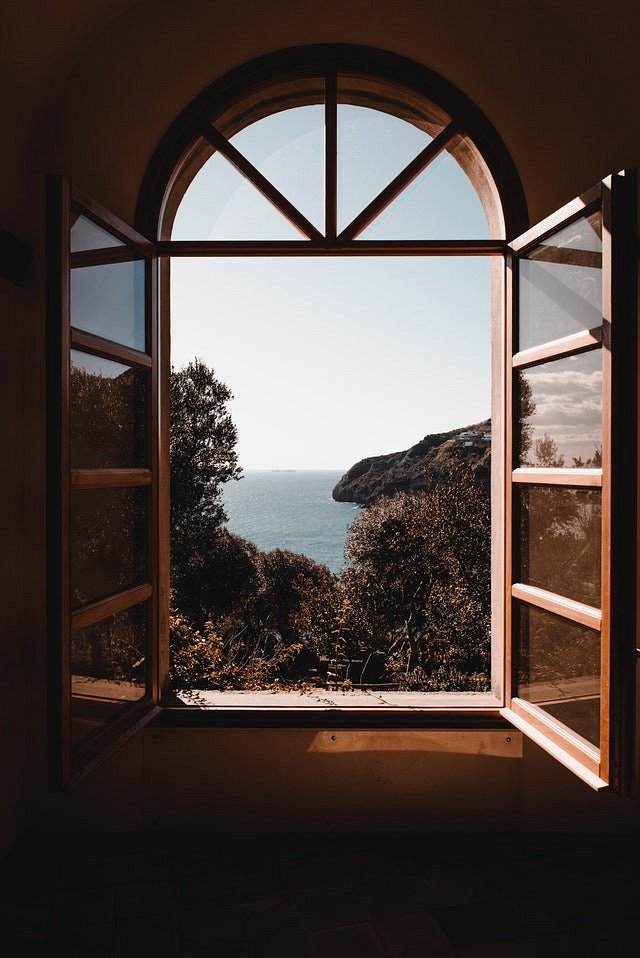 Jaki standard znajdziesz w naszym hotelu?Najwyższy. Nasz hotel posiada 4 gwiazdki co czyni go jednym z najlepszych miejsc do wynajęcia. Posiadamy pokoje pojedyncze, małżeńskie jak i duże apartamenty oraz apartamenty rodzinne. Dla każdego naszego klienta przygotowaliśmy to co odpowie jego oczekiwaniom i problemom. Zapraszamy do zapoznania się z ofertą na naszej stronie.